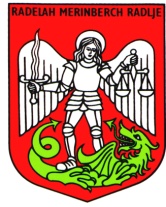 OBČINA RADLJE OB DRAVI		Mariborska cesta 7, 2360 Radlje ob DraviŠtevilka: 846-0002/2023Datum: 8.8.2023POZIV ZA PRIJAVO ŠKODE PO NEURJU 4. avgustA 2023Občina Radlje ob Dravi poziva vse občane, ki so 4. avgusta 2023 utrpeli škodo zaradi neurja z dežjem, vetrom, zemeljskimi plazovi in poplavami, da to tudi prijavijo. Obrazce za prijavo ocene škode na kmetijskih zemljiščih in gozdovih, na stavbah, delne škode na stavbah in gradbeno – inženirskih objektih lahko oškodovanci dobijo v sprejemni pisarni občine Radlje ob Dravi oziroma na spletni strani občine Radlje ob Dravi, v prilogi tega sporočila.Oškodovance vljudno prosimo za prijavo škode. Obrazce morate oddati  po pošti na naslov: Mariborska cesta 7, 2360 Radlje ob Dravi ali osebno v sprejemni pisarni občine Radlje ob Dravi.Za vsa pojasnila smo na voljo na elektronskem naslovu obcina.radlje@radlje.si ali telefonsko na številki (02) 88 79 630.Občina Radlje ob Dravi 